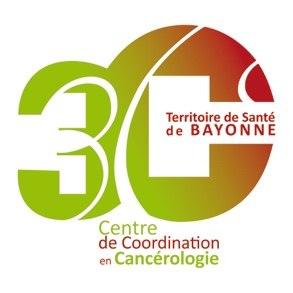 Programme de Personnalisé de Soins (PPS)Chirurgie …………………………Ce PPS est à apporter à chaque rendez-vous. Il vous donne des indications sur vos prochains rendez-vous et la nature des traitements qui vont être faits.Remis par le Docteur 					le :Consultation d’annonce du :Nom :Prénom :Date de Naissance :Médecins correspondants :					Contacts directs :	- Médecin référent :	Dr 				05…………….- Chirurgien :		Dr				05…………….	- Oncologue :		Dr				05…………….	- Etablissement :					05…………….	- Service des Urgences :				05…………….Personne de confiance désignée :½DIAGNOSTIC – PATHOLOGIE :	Colon, estomac, etc… droit/gauche, symptomatique ou non, etc..	Ex : tumeur colique gauche occlusive, hémorragiquePROTOCOLE DE TRAITEMENTDate de la RCP (Réunion de Concertation Pluridisciplinaire) : 	xx/xx/xxGeste chirurgical :	Opérateur :	Dr………………………………………………………..	(RPPS : ……………………………..)Date prévisionnelle de l’intervention : 	jour x / semaine yDurée d’hospitalisation estimée :		x joursComplications opératoires les plus fréquentes :		- 		-		- 		- 	 Ces complications peuvent parfois nécessiter une ré-intervention à distanceSURVEILLANCERythme : tous les        mois les x premières années, puis tous les       mois pendant x annéesExamens complémentaires : 		- bilan biologique : NFS, marqueurs					- imagerie : TDM, IRM, autresSignature du médecin :						Signature du patient :Dr 							 Documents d’informations spécifiques joint à ce PPS :	Fiche d’information du geste opératoire, rédigée par la ………………………(société savante, iNCa,…..)	Livret d’information spécifique, rédigé par l’Inca						